 South Plains College SMART Agenda  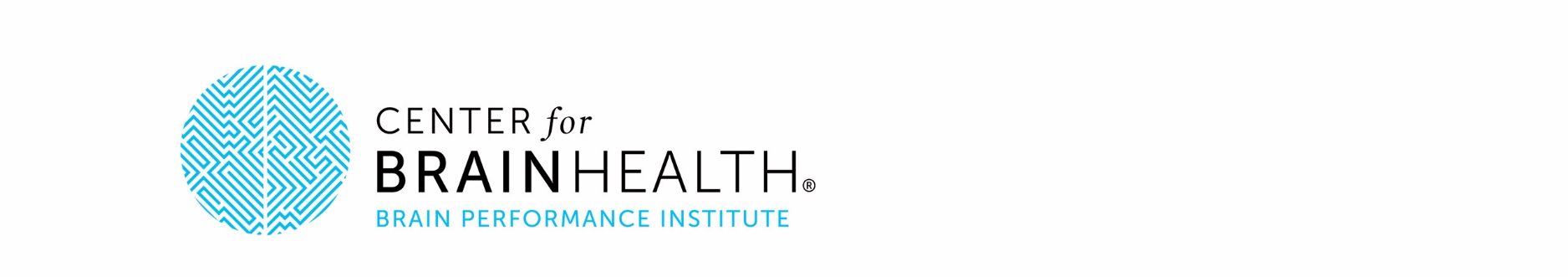 May 18-19, 2022Wednesday, May 18	9:00AM-12:30PMIntroduction to BrainHealth approach to optimizing brain performanceStrategic Attention Calibrating mental resources to focus with precision on tasks and decisions that matter, decrease stress and improve the brain’s endurance and resilienceIntegrated Reasoning Creating novel meanings or goals from information or tasks, gleaning practical actions/implementations for deeper-level processing and more proactive decision making and problem solving, and applying those ideas to future endeavorsThursday, May 19		9:00AM-12:30PMInnovationFlexibly updating ideas and perspectives to understand complexities and nuances of situations/information, generating and discovering novel concepts, imagining future problems, and identifying solutions and viewing issues from multiple viewpointsApplied exercises – all domains and strategies How to make the SMART strategies work for you – engage in practical exercises to help launch your adoption of the strategies in both professional and personal situations  